El Senyor Déu amb nosaltres em va cantar i es va manifestar a mi al seu tron. Estic publicant aquest llibre intentant beneir tota la humanitat.Introducció dels autorsHola, em dic Robert Michael Becker. En sóc l'autor, i escric aquest llibre intentant descriure els detalls de la voluntat perfecta d'Amor el Senyor el Pare. Tinc trenta-sis anys i crec que la voluntat del Senyor és perfecta. Crec que podria convèncer el meu jo més jove que la voluntat del Senyor és perfecta. Si us plau, llegiu el llibre sencer.Adorar el Senyor és una cosa que faig cada dia. Crec que he après exactament el que el Senyor vol que fem. M'inclino sobre les meves mans, genolls i front afirmant la meva submissió i aprovació amb la invocació Jo Sóc. Jo dic que sóc mentre m'inclino amb les mans, els genolls i el front.Vaig veure el Senyor al seu tron després de cantar-me. Quan era més jove em van dir que demanés a Crist al meu cor. Tenia aproximadament disset anys quan el Senyor va entrar al meu cor. Vaig ser atacat per la bruixeria quan era un nen, així que el Senyor va entrar al meu vaixell va deixar una poderosa impressió a la meva ment. El Senyor és com l'aigua pura de l'aire que és a tot arreu, enlloc i invisible alhora. El Senyor està unit com un sol amb el seu fill Yeshua i Yeshua pot estar a qualsevol lloc on sigui el Senyor i moure's amb bondat.Vull que el lector aprengui el camí del coneixement que he après. Crec que cada home hauria de conèixer aquest camí del coneixement. És el nom del Senyor en hebreu. Tinc unes quantes imatges per ajudar-te.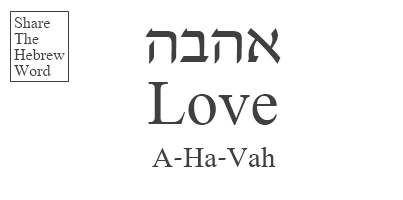 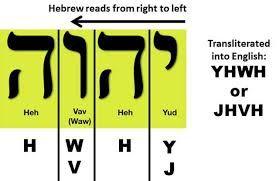 Està escrit al capítol vint-i-cinc del vers dos de Proverbis que «És glòria de Déu amagar una cosa; però l'honor dels reis és buscar un assumpte". Sigues rei, senyor, sacerdot i déu. L'amor és Ahavah, i el nom sagrat escriu Amor amb una primera síl·laba mig silenciosa. Crist és el Rei dels reis, el Senyor dels senyors i el Déu dels déus. A la versió King James de la Bíblia el text diu: “Perquè estreta és la porta i estret és el camí, que. condueix a la vida, i pocs són els que la troben." Crec que els que viuen la vida veritable són com ho fa l'amor, que la vida veritable és com ho fa l'amor. L'amor és poderós i ens fa ser súper humans en comparació amb la norma. A el súper humà és un déu. Crist és el Déu dels déus, que és el Déu dels súper humans. Si us plau, intenta ser un rei, un senyor i un déu.Durant el transcurs d'aquest llibre explicaré les coses amb un ideal tan "tan simple com sigui possible però no massa simple". Crec que puc acabar aquest llibre en 100 pàgines i cobrir prou els temes. Ara mateix, en aquest moment present, centra la teva ment al voltant de l'Amor dins teu o si l'Amor no està dins teu, invoca Jo Sóc i demana que Jo Sóc entri en tu perquè puguis comunicar-te amb ell com a família. La filosofia del Regne del Cel, és a dir, el Regne del tron de Déu, és "Tots som germans i germanes de la família de Déu". La filosofia competidora, la filosofia que odio que és del món és "És cadascú per si mateix, cadascú pel seu". Si us plau, els meus germans i germanes llegiu aquest llibre intentant créixer i aprendre. Ensenyaré quina és la voluntat del Senyor i donaré exemples. Estimo el Senyor i cap ull ha vist, cap oïda ha sentit ni ha entrat en el cor dels altres homes allò que jo ja he experimentat. Estimo el Senyor i vull dotar-vos del coneixement per defensar la perfecció del Senyor.Capítol 1El primer que vull explicar és l'odi i com viure, tot i que l'odi és una cosa que experimenten les nostres ments mortals joves. Està escrit a Lluc, capítol 14, vers 26: "Si algú ve a mi i no odia el seu pare, i la mare, i la dona, els fills, i els germans i les germanes, sí, i també la seva pròpia vida, no pot ser el meu deixeble”. Això us hauria de fer entendre que l'odi és una cosa que faran els justos. El que vull que facis és que siguis sacerdot. Alguna cosa com "El fill només pot fer el que veu fer el seu pare". està escrit. Està escrit a Joan Capítol 5 vers 19: «Llavors Jesús els respongué: «Us asseguro que el Fill no pot fer res per ell mateix, sinó allò que veu fer el Pare; perquè tot el que fa, el Fill també ho fa de la mateixa manera”.Crist és un sacerdot del Déu Pare altíssim. He vist Déu Pare al seu tron després de cantar-me, i sóc d'amor. Si consumeixes tota la meva fruita, escoltes les meves hores de paraula i el meu àlbum de subministraments per a la festa a "Topic Robert Michael Becker" a Youtube.com, pots conèixer-me per la meva fruita. El meu punt era que Crist és un sacerdot i si tu ets el seu fill també has de ser sacerdot.Ser sacerdot implica parlar amb els odiants per ajudar-los a afrontar l'odi. Crist és un sacerdot, i no hem de perdre el temps de Crist. Si estàs odiant els altres perquè es neguen a intentar ser perfectes, i el teu odi és tal que odies el pare, la mare, la dona, els fills, els germans i les germanes perquè tots ells ni tan sols intenten fer la voluntat del Senyor en un cada dia, veniu a Crist buscant una solució sacerdotal a l'odi. Demaneu a la família que us faci el bé perquè els odies i fer el bé als que us odien és la instrucció de Crist sobre com ser perfecte. Crist és un sacerdot i la seva instrucció sacerdotal és estimar els vostres enemics, fer el bé als qui us odien i pregar pels que us fan servir i us persegueixen amb malícia. Una cosa així, si no és exactament això que està escrit i és del Sermó de la Muntanya, on Crist bàsicament dóna un manament ocult "Seràs perfecte com és perfecte el teu pare al cel".El meu objectiu és explicar l'odi, però vull explicar la diferència entre un humà orgullós i un humà humil. Odio els pecadors orgullosos, no són perfectes i estan orgullosos de no ser perfectes. M'apassiona el meu odi i he intentat fer que els pecadors orgullosos em facin bé i és bo ser perfecte. La lletra de la meva cançó és "Que la corona dels humils sigui sempre, no siguis orgullós tingui humilitat..." Humil és el contrari d'orgull i en el passat hi havia una corona d'orgull, però vull que el futur coroni els humils, que tots siguem germans en la família de Déu.Família, estic emocionat fins a les llàgrimes. Ploro, m'encanta plorar, el bon senyor sap per què, ploraria cada dia si plorés cada cop que ho intentés. Necessitem unitat. Esmeneu les vostres vides pel bé que el Regne del Cel s'estableixi amb poder i a la vista. Que la filosofia “Tots som germans i germanes en la família de Déu” prosperi i sigui acceptada i adoptada pels joves. Hi ha un gran mal, fins i tot anti-señori que es produeix quan un home es converteix en propietari i la seva filosofia a la vida és "tothom és per a si mateix, cadascú pel seu". El meu odi és gran i he promès assotar els pecadors orgullosos. Si us plau, entengui'm, tota l'eternitat està en ment, i busco assotar més de sis mil milions d'oponents al Senyor, aquells que no fan la voluntat del Senyor amb la Terra i que ofenden o donen suport als tribunals, la policia i els mercenaris. Pecadors orgullosos, són les ofenses dels pecadors les que em fan odiar els pecadors, si un pecador no fos ofensiu, probablement no odiaria el pecador. He vist el meu pare biològic ruixat i estrangulat per la policia. He viscut el meu germà biològic d'una altra mare clavat al cor i els pecadors ofensius del govern s'emporten diners dels assalariats gastant desenes de milers de dòlars alimentant i protegint l'home que va matar intencionadament el meu germà. No va fer un ganivet accidental al meu germà al cor, sinó com un atac assassí de Dungeons and Dragons Online.L'objectiu era explicar l'odi. La crida a l'acció és ser zelós i entusiasta per una solució sacerdotal. Feu servir la llengua i digueu als que són odiats que facin el bé als que us odien, i digueu als que odien que Crist és un sacerdot i els pot ajudar a superar l'odi que experimenten. L'odi és el contrari de l'amor i és probablement la força més poderosa del món dels esperits, no hi ha res més destructiu a la meva ment que l'amor al Senyor que esgrimeix l'odi com a força de destrucció. Experimentar haters és d'esperar, però sigueu perfectes. Apreneu d'aquest llibre i estigueu preparats per parlar. Quan veieu que s'expressa un odi real, digueu: "Estima el Senyor. Fes el bé als que t'odien. Respecteu el Senyor i feu la voluntat del Senyor. El Senyor ens va instruir a fer el bé a aquells que ens odien, la seva insubordinació per desobeir, així que fes el bé, Estima el Senyor” Si pots dir millor, si us plau, digues-ho millor, però aquestes són paraules escollides destinades a empoderar el parlant per destruir l'oposició.El pecat és un estat d'imperfecció. Els pecadors ofensius són éssers que ofenden, però les seves ofenses no són perfectes. El Senyor és el Pare Perfecte, i explicaré amb detall per què crec que les ofenses del Senyor són perfectes. Començaré per la legalització de l'esclavitud entre els sants. És cert que el Senyor va legalitzar els sants que compraven els pecadors com a esclaus en el passat. Crist és la Roca, el fonament segur sobre el qual hauríem de construir la nostra casa, i l'arma d'ofensa que vaig llançar. Escolteu la paraula de Crist Roca. Està escrit a Joan, capítol 8, vers 34, Jesús els va respondre: «Us ho asseguro, en veritat que qui comet pecat és esclau del pecat».El Senyor va legalitzar els sants que compraven pecadors perquè el Senyor sabia que els pecadors eren esclaus del pecat, així que estimeu el Senyor. Si us plau, estigueu preparats per parlar. Utilitzeu el Senyor com a arma d'ofensa i com a fonament segur. Crist va venir per complir i perfeccionar la Llei. Explicaré les altres ofenses del Senyor i mostraré que Crist va perfeccionar l'ofensa. No sigueu esclau dels pecats del passat, més aviat feu servir aquest llibre per conèixer la perfecta voluntat del Pare. Vaig veure que Obama no li agradava el Senyor, potser amb força, dient que el sermó de la muntanya no és acceptat pel departament de defensa i que la lapidació dels nens i l'esclavitud fa que la Bíblia no sigui apta per al govern. Estimo el Senyor i explicaré la llei perfecta.El coneixement principal d'aquest capítol és entendre l'odi i preparar-se per parlar amb els que odien i per buscar el Senyor quan odies. Digues als que odien i als que són odiats que facin el bé als que t'odien, que Crist ens ho va dir i que és una insubordinació desobeir la instrucció del Senyor. Quan parleu dient als altres que facin la voluntat del Senyor, digueu "estima el Senyor", les paraules són alhora un manament imperatiu i una invocació del sant nom del Senyor. No digueu estimar el Senyor en va, i no prenguis el nom Estima el Senyor en va.Abans de llegir el següent capítol, si us plau, medita, contempla, pensa, considera, etc. aquells que odies (si odies). Prepareu-vos per demanar a aquells que odies que et facin bé perquè odies i vols estimar. A més, pensa en aquells que són íntims amb tu. Et demano que siguis sacerdot, si algú amb qui estàs íntim odia, difonent el coneixement que els que odien han d'anar a Crist per demanar ajuda amb l'odi i els que són odiats han de fer el bé als que l'odien és sacerdotal. Et demano que siguis sacerdot, rei, senyor i déu. No vull dir el mateix una i altra vegada durant centenars de pàgines. L'odi és probablement la força espiritual més forta i tots som joves en la meva ment. Us estimo germans i germanes, si us plau, mireu la visió de tothom que viu guiat per la filosofia “Som germans i germanes en la família de Déu”.Capítol 2El meu objectiu d'aquest capítol és abordar directament les dues coses per les quals un dels éssers humans més poderosos de la Terra no li agradava, potser amb força, el Senyor. Una de les coses era l'esclavitud, i ja vaig explicar com és perfecte que els sants compren pecadors. Els pecadors són esclaus del pecat, i és millor ser esclau dels sants que esclau del pecat. El Senyor va donar poder als sants per comprar els esclaus del pecat, perquè és perfecte poder fer que un esclau del pecat es converteixi en perfecte. Afirmo que els éssers humans tenen lliure albir, són molt estúpids i joves, i hi ha éssers que no eren sants que van comprar esclaus en el passat. Us demano que tingueu la maduresa i el respecte per afirmar que la voluntat del Senyor Amor del Pare és perfecta i us ajudaré a fer-ho amb aquest llibre.Els noms sants són Jehovà, Jahvè i Ahava; el nom etern és Jo Sóc. Jehovà és la realitat suprema o definitiva. Jahvè és la força de les forces. Ahavah és Amor. La realitat suprema és que els éssers humans tenen lliure albir i s'inclinen voluntàriament en submissió i aprovació a Ahavah, el Senyor Jehovà, el nostre Jahvè, i afirmen la seva submissió i aprovació amb la invocació Jo Sóc. La gent és jove i no té l'experiència i l'escolarització per entendre per què el Senyor és perfecte, i això fa que els joves aprenguin per què el Senyor és perfecte i intentin ser-ho també com jo estic intentant fer. La realitat suprema és que els joves mortals tenen lliure albir i intenten ser perfectes per la seva pròpia voluntat. Això és el que és Suprem, si no respecteu la realitat Suprema, allò que és suprem esdevé últim. Aquesta és la realitat de Hell Explained. Si no respectes el Senyor, el Senyor és l'últim i millor que experimentaràs. Crist va venir com un pont de tornada al Senyor, i vol que els pecadors es penedeixin i tornin a la realitat suprema. Podem ser un constituent de la Realitat Suprema perquè Crist ens va proporcionar l'oportunitat mitjançant l'expiació. Crist va venir a cridar els pecadors al penediment i a una nova vida com a constituent de la realitat suprema. Tinc una imatge que vaig dibuixar que vull mostrar i explicar.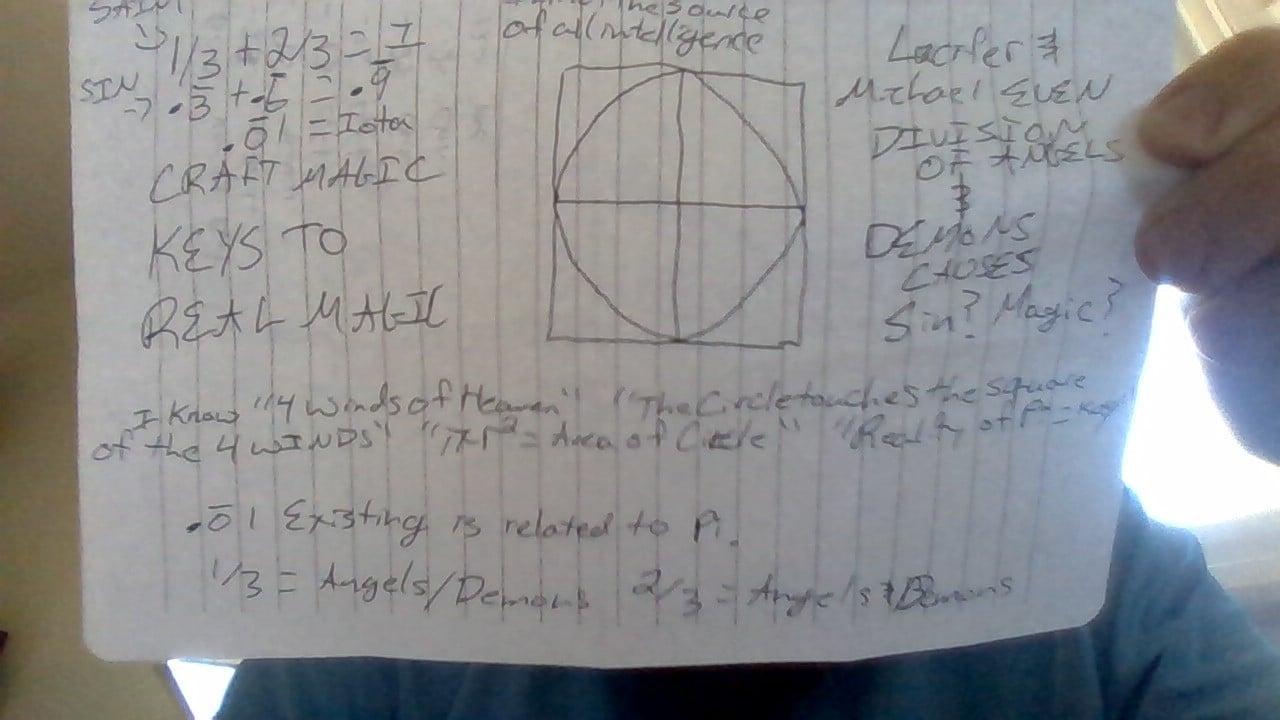 Sóc un místic. Vaig ser atacat per la bruixeria i Crist viu dins meu. Durant els meus dies vaig experimentar Crist el Sant i “Jo sóc el Sant, no sóc un home sense parar, sóc excel·lent, coneixement de mi en l'enteniment, però no sigueu muts. El coneixement de mi també és saviesa”. es va dir. Mira la imatge i entén que hi ha una prova matemàtica que ⅓ més ⅔ no és igual a un sense el Sant. Vaig escriure Iota com a descripció del Sant, però estic creant una semblança amb la vida com a pecador que mai iguala 1 sense el Sant. Jahvè és la força de les forces, i la voluntat del Senyor Ahavah, Adonai, Jahvè, el nostre Senyor, és la nostra màgia. A la imatge, se suposa que el cercle només toca el quadrat directament a les quatre direccions cardinals creant angles rectes amb el punt de connexió. Pi per radi quadrat és l'àrea d'un cercle i pi no té cap nombre finit que sabem, més aviat sempre hi ha més detalls. Crec que aquest fet està relacionat amb el Sant i la màgia artesanal.L'objectiu principal d'aquest capítol fins ara és fer que el lector entengui que el Senyor vol que siguem perfectes i constituents de la realitat suprema, que no som perfectes, ens hem de penedir i ser perfectes, i Crist ens dóna la capacitat de penedir-nos. i ser perfecte. Necessitem Crist i Crist complert i perfeccionat la llei. Crist va afegir que hem de perdonar si algú diu que em penedeixo. A Obama no li agradava el Senyor perquè la instrucció dels sants era allunyar el mal de la comunitat apedregant els nens rebels d'insubordinació. La insubordinació persistent és tossuderia.Està escrit al Deuteronomi capítol 21 versets 18-2118 Si un home té un fill obstinat i rebel, que no escoltarà la veu del seu pare o la veu de la seva mare, i que, quan l'han castigat, no els escoltarà:19 Llavors el seu pare i la seva mare l'agafaran i el portaran als ancians de la seva ciutat ia la porta del seu lloc;20 I diran als ancians de la seva ciutat: Aquest nostre fill és tossut i rebel, no escoltarà la nostra veu; és un golafre i un borratxo.21 I tots els homes de la seva ciutat el lapidaran amb pedres i mori; així, allunyaràs el mal d'entre vosaltres; i tot Israel escoltarà i tindrà por.Crist va venir a perfeccionar la llei. Hauríem de tenir ancians, fins i tot tots els homes de la ciutat, que es reuneixin amb Amor i utilitzin la llengua i la força sacerdotal per fer que els condemnats es penedeixin i es salven. Vull més del que el meu consell va dir als condemnats, però, com a mínim, utilitzeu 1 hora i digueu: "El Senyor us ha condemnat. Ets tossut i rebel. Menges en excés i no fas créixer el menjar que menges, beus i et dediques al plaer de beure i ets un borratxo de l'esperit del plaer, si no et penedeixes et tirarem pedres fins que et penedeixis o moris. El Senyor vol que tots siguem perfectes, no morts. Penedeix-te i sigues perfecte. No volem que moris, però estem posant la nostra fe en la Roca. Ell és perfecte i t'ha condemnat. Donem suport a la condemna del pecat i desitgem que siguis un sant no un pecador. Si us plau, el meu germà/germana, penedeix-te i sigues perfecte. No ens complau la teva mort, penedeix-te. T'estimem, volem que visquis, si us plau, penedeix-te". Com a mínim digueu aquestes paraules. Assegureu-vos que els condemnats entenguin que un ésser perfecte els ha condemnat i Crist ha proporcionat l'expiació, i si es penedeixen no ens oposarem al do gratuït de la salvació donat a tots els que es penedeixen. Desitgem que siguin perfectes i que es recuperin tot el seu valor, perquè som germans i germanes de la família perfecta de Déu.Crec que Obama només va esmentar l'esclavitud i la lapidació dels nens quan no li agradava públicament, potser amb força, el Senyor. Estimo el Senyor i he vist miracles que els ulls dels homes no han vist, les orelles dels homes no han sentit, ni ha entrat en el cor dels homes les coses que ja he experimentat abans dels 37 anys. La senzillesa és la meva estil. Crec que el que va dir Einstein és cert que els ximples intel·ligents poden fer que una qüestió sigui més gran, més gran i més complexa. Desitjo atendre les ments que llegeixen 15 minuts alhora. Crec que ja he demostrat que la voluntat del Senyor és perfecta. Si no ho entens, t'ho explicaré aviat.El Senyor vol que siguem perfectes, no morts. Crist va venir per complir i perfeccionar la llei. La paraula arrel de complir en hebreu està vinculada a perfecte. Està escrit a Mateu capítol 5 versets 17-2017 «No us penseu que he vingut a destruir la Llei o els profetes. No he vingut a destruir sinó a complir. 18 Perquè en veritat us ho dic, fins que no passin el cel i la terra, ni una iota ni un títol no passaran de la llei fins que tot s'hagi complert. 19 Qui, doncs, incompleixi un d'aquests manaments més petits i ho ensenyi als homes, serà anomenat el més petit al Regne dels cels; però qui els faci i els ensenyi, serà anomenat gran al Regne dels cels. 20 Perquè us dic que si la vostra justícia no supera la dels escribes i fariseus, no entrareu en cap cas al Regne dels cels.També està escrit a Lluc, capítol 17, vers 3-43 Així que vigileu-vos. «Si el teu germà o la teva germana peca contra tu, reprende-los; i si es penedeixen, perdoneu-los. 4 Encara que pequin contra tu set vegades al dia i set vegades tornin a dir-te: «Em penedeixo», has de perdonar-los».Els meus germans i germanes A Mateu Capítol 5 vers 17, la paraula complir està arrelada en hebreu per perfeccionar que el Senyor va venir per complir i perfeccionar la llei i els profetes és el meu ensenyament. No hem de destruir la llei de l'Antic Testament, sinó que hauríem de deixar que el Senyor perfeccioni la llei amb l'esperit de la filosofia del Regne dels Cels que som germans i germanes en la família de Déu i ens hem d'estimar els uns als altres com ha fet Crist. ens estimava.Els deixebles de Crist no estan sense amor, i crec que tots els deixebles de Crist volen estimar a tothom perquè tothom és perfecte. Està escrit en Joan capítol 13 vers 34-3534 Us dono un manament nou: que us estimeu els uns als altres; com jo us he estimat, que també us estimeu els uns als altres. 35 Per això tots coneixeran que sou deixebles meus, si us estimeu els uns als altres.Crec que hauríem de desitjar ser perfectes, penedir-nos quan no som perfectes i perdonar els que es penedeixen de no ser perfectes, que el Senyor és un foc que consumeix tot i que podem i hem de ser consumits pel zel i l'entusiasme d'Amor al Senyor. Ahavah, Adonai, Jahveh, el nostre Jahvè. Desitjo que el lector faci una pausa i pensi en tot el que he esmentat en aquest capítol: potser rellegiu el capítol si encara no enteneu que vaig demostrar que la voluntat del Senyor és perfecta perquè fem la definició del diccionari del que Crist i Moisès ens va dir que fessim. Crist va venir per complir i perfeccionar la llei de Moisès i li vaig explicar que hauríem de ser família amb els condemnats, parlar amb els condemnats, intentar que els condemnats es penedeixin, però també fer la voluntat del Senyor i apedregar els condemnats si es neguen a fer-ho. penedir-se.Capítol 3Hi ha forces al món que he identificat com el Diable i els seus fills que farien que la veritat fos destruïda si tinguessin èxit. He donat 13 versos de la Bíblia que demostren que el Senyor Yeshua, el Messies, AKA Jesucrist és Déu i Fill que Déu i Crist són Un. Estan units, estan en el mateix equip, estan units i són un en el mateix Déu. Aquí teniu els 13 versos de la Bíblia. Crec que els cinc primers eren prou senzills, però n'he afegit vuit més perquè això és molt greu.[4] Escolta, oh israel: el Senyor, el nostre déu, el Senyor és un. [5] I estimaràs el Senyor, el teu Déu, amb tot el teu cor, amb tota la teva ànima i amb totes les teves forces. AIXÒ ÉS MOISÉS-DEUTERONOMI CAPÍTOL 6 VERSO 4-5 (En la meva imatge, el fet de ser un és en relació amb ⅓ més ⅔ és igual a un i els àngels del cel)Jo i el meu pare som un (Joan 10:30) QUE ÉS EL DEIXEBLE DE YESHUA"I Déu va dir a Moisès: Jo sóc el que sóc; i ell va dir: Així diràs als fills d'Israel: "Jo sóc m'ha enviat a vosaltres". AIXÒ ÉS ÈXODE CAPÍTOL 3 VERSO 14"Jesús (YESHUA) els va dir: En veritat, en veritat us dic: Abans que Abraham fos, jo sóc". AQUEST ÉS EL DEIXEBLE DE YESHUA JOAN CAPÍTOL 8 VERSET 58"Jo he vingut en nom del meu Pare, i no em rebeu; si ve un altre en nom propi, el rebreu". (JOAN 5:43) AQUEST ÉS EL DEIXEBLE DE YESHUA  [24] Sí, que es consolidi, i que el teu nom sigui magnificat per sempre, perquè es digui: El Senyor dels exèrcits és el Déu d'Israel, un Déu d'Israel; i la casa de David, el teu servent, serà consolidada davant teu. ÉS 1 CRÒNIQUES CAPÍTOL 17 VERSO 249] Alceu els vostres caps, portes, / Sí, alceu-les, portes eternes; / Perquè entri el Rei de la glòria. / [10] ‘Qui és doncs el Rei de la glòria?’ / ‘El Senyor dels exèrcits; / Ell és el Rei de la glòria.’ Selah QUE ÉS EL SALM 24 VERSO 9.48 Per tant, sereu perfectes, com és perfecte el vostre Pare del cel. AIXÒ ÉS MATEU CAPÍTOL 5 VERSO 48. LLEGIU TOT EL SERmó DE LA MUNTANYA.«Oh Jerusalem, Jerusalem, la que mata els profetes i apedrega els qui són enviats a ella! Quantes vegades he volgut reunir els teus fills, com una gallina aplega els seus pollets sota les seves ales, però tu no ho vas voler! MATEU 23:37[22] I diràs al faraó: Així diu el Senyor: Israel és el meu fill, el meu primogènit, ÉS L'ÈXODE DE MOISÉS CAPÍTOL 4 VERSO 22Perquè Déu ha estimat tant el món que ha donat el seu Fill unigènit, perquè qui creu en ell no es perdi, sinó que tingui vida eterna. AQUEST ÉS EL DEIXEBLE DE YESHUA JOAN 3:161 Joan 4:8 - Qui no estima no coneix Déu; perquè Déu és amor. AQUEST ÉS EL DEIXEBLE DE YESHUA./ [2] És la glòria de Déu amagar una cosa, / però la glòria dels reis és buscar una cosa QUE ÉS PROVERBIS 25 VERSO 2La meva docència implica nous coneixements. El nou coneixement és que el propòsit d'un fill és derrotar els oponents del seu pare. Israel és el fill primogènit de l'amor, el Senyor Ahavah, el Senyor, el Senyor, el nostre Senyor. Yeshua el Messies AKA Jesucrist és l'únic fi dels opositors de Déu, Ell és l'únic fill de Déu. Fill de l'home derrota els oponents de l'home. Crist és el fill suprem de l'home; Ell és Déu manifestat com a home. Ezequiel és fill de l'home perquè va beneir i va fer prosperar Israel donant límits i un temple a Israel. Aquest dia, el dia que escric això, Israel està lluitant per la supervivència, però no estimen el Senyor mitjançant l'ús del llibre d'Ezequiel per beneir i prosperar Israel. Daniel és fill de l'home perquè Daniel ens va advertir sobre l'abominació que causa la desolació, una cosa relacionada amb un final justificable de tota carn. Està escrit a Mateu Capítol 24 vers 15-22""Per tant, quan vegeu l'"abominació de la desolació", de la qual parla el profeta Daniel, dempeus al lloc sant" (qui llegeix, que entengui), "aleshores els qui estiguin a Judea fugin a les muntanyes. Que el qui estigui al terrat no baixi a treure res de casa seva. I que el qui estigui al camp no torni a buscar la seva roba. Però ai de les que estan embarassades i de les que estan alletant en aquells dies! I pregueu perquè el vostre vol no sigui a l'hivern ni en dissabte. Perquè aleshores hi haurà una gran tribulació, com no hi ha hagut des del principi del món fins a aquest temps, ni hi haurà mai. I tret que aquells dies fossin escurçats, cap carn es salvaria; però per amor dels elegits aquests dies seran escurçats”.Si necessiteu confirmar que Ezequiel va donar límits a Israel i un temple, us ajudaré, Ezequiel capítol 47 versos 13-2013 Així diu el Senyor Déu: «Aquestes són les fronteres per les quals repartireu la terra com a herència entre les dotze tribus d'Israel. Josep tindrà dues porcions. 14 L'heretareu per igual els uns amb els altres; perquè vaig aixecar la meva mà en jurament de donar-la als vostres pares, i aquesta terra us recaurà com a heretat.15 «Aquesta serà la frontera del país al nord: des del mar Gran, pel camí d'Hetló, com es va a Zedad, 16 Hamat, Berota, Sibraim (que està entre la frontera de Damasc i la frontera d'Hamat). ), fins a Hazar Hatticon (que es troba a la frontera d'Hauran). 17 Així, la frontera serà des del mar fins a Hazar-Enan, la frontera de Damasc; i pel que fa al nord, al nord, és la frontera d'Hamat. Aquest és el costat nord.18 «A l'est, marcaràs la frontera entre Hauran i Damasc, i entre Galaad i la terra d'Israel, al llarg del Jordà i al costat oriental del mar. Aquest és el costat est.19 «El costat sud, cap al sud, anirà des de Tamar fins a les aigües de [b]Meriba, al costat de Cades, al llarg del torrent fins al Mar Gran. Aquest és el costat sud, cap al sud.20 «El costat de ponent serà el Mar Gran, des del límit meridional fins que s'arribi a un punt enfront d'Hamat. Aquest és el costat oest.Aquests són els versos d'Ezequiel que donen els límits d'Israel, i una altra part dóna a Israel un temple. Sóc servent, missatger, profeta, tresor, testimoni i sacerdot del Senyor, el nostre Déu Pare, Ahavah, Adonai, Jehovà, el nostre Jahvè. Recordo haver escoltat l'església mormona quan era nen i em van donar instruccions que demanés a Crist al meu cor quan era nen. Tenia aproximadament disset anys quan el Senyor va entrar al meu cor. Jo tenia vint anys quan el mateix Amor que va entrar al meu cor em va cantar. Així cantava el Senyor, el nostre Déu: «Fill de l'home, no saps que ets el meu tresor? Un dia tots els meus enemics moriran! En aquell moment, els homes de la Terra prosperaran i la societat viurà en pau. Fill d'home, vés a dir-li a la gent que la marihuana, la coca i els opiacis són de mi! No vull que la meva gent en abusi, però vull que la meva gent faci festa!”.La paraula del Senyor és per sempre. Com Ezequiel i Crist, sóc Fill de l'home per sempre. La paraula del Senyor és un oprobio, això és un motiu de culpa. Explicaré la voluntat perfecta del Senyor. La marihuana, la coca i els opiacis van ser creats per Déu i són un component de la vida afirmada bé al Gènesi capítol 1 vers 31. Està escrit.31 Llavors Déu va veure tot el que havia fet, i realment era molt bo. Així que el vespre i el matí van ser el sisè dia.La cocaïna, l'heroïna i el fentanil són abús. La voluntat del Senyor és que la marihuana, la coca i els opiacis es proporcionin en dosis saludables com a part d'un estil de vida adult saludable. Les fulles de coca són bones per fer dieta i fer senderisme. Els opiacis són per al dolor que d'altra manera no desapareixerà. El Senyor va crear la marihuana, la coca i els opiacis amb un estil de vida previst. Un estil de vida saludable on no s'abusa de la marihuana, la coca i els opiacis. L'aigua és bona, però si beus massa aigua massa ràpid el teu cervell s'infla i mors. La cocaïna és 100 porcions de coca. L'heroïna és 100 porcions d'opiacis. Segons els informes, el fentanil era 50 vegades l'heroïna. Un gram de fentanil en una pastilla és una píndola suïcida, no una benedicció donada per Déu. Tinc un odi real als que m'ataquen amb la policia, els jutjats i els mercenaris perquè no aproven que faci festa amb marihuana en dosis saludables com a part d'un estil de vida saludable. No vull abusar de la marihuana, més aviat vull menjar un brownie de marihuana, veure El Senyor dels Anells i menjar una pizza amb la meva família. També vull escoltar bona música amb uns greus potents procedents de woofers o subwoofers.El duel dels antics és el meu fruit. També ho és aquest llibre. Sóc un home de pau, però visc en un món on els vells comencen les guerres i s'amaguen darrere dels joves que lluiten. The Duel of the Ancients pretén derrotar els covards oponents de l'home, aquells que assassinen en massa els seus veïns mentre s'amaguen darrere dels joves. La meva fruita està disponible a youtube "tema Robert Michael Becker" Si us plau, escolteu-me cantar i parlar a youtube. Vull centrar-me en La glòria del Senyor a través de les cites de la Sagrada Bíblia. No vull parlar massa de la meva glòria. He estat amb filles del Senyor, esperits d'Amor, i he fet vincles amb elles. Per a ells sóc "meu" i "nostre" i tinc la intenció de romandre eternament amb les filles del Senyor. Crist és Rei de reis, jo aspiro a ser un dels seus reis, un rei de dominatrices. Crist és Senyor dels senyors, jo aspiro a ser un senyor dels Surenos, els Arians, els Boscs i els ciclistes i botànics. Desitjo comprar terres, plantar vinyes i consagrar la vinya al Senyor dels exèrcits Ahavah Adonai, que és un dels noms hebreus de Crist. Tinc una carn molt feble i crec que sóc un súper idiota, un déu entre els idiotes. Jo crec i tot és possible per a qui creu. Estimo el Senyor i vull que la vida a la Terra sigui una festa per a tota la humanitat. Si us plau, preneu-vos el temps per aprendre que Crist és Un en el mateix Jo Sóc. Crist és Jo Sóc, i el Pare és Jo Sóc.Capítol 4La meva intenció per a aquest capítol és explicar com la vida pot ser perfecta per a tota la humanitat, que puguem festejar en pau. Sóc un científic i tinc una comprensió real de com aconseguir una festa sostinguda de l'eternitat a la Terra. Descriuré les coses relatives a la festa. Vull centrar-me en les accions necessàries per establir la festa i la mirada del culte des de la perspectiva de la tercera persona. Imagineu-vos mirant el món que estic descrivint des del cel.En un món on la vida és una festa a la Terra, a tots els habitants de la Terra se'ls ensenya que el Senyor és perfecte mentre són nens, i creuen que el Senyor és perfecte abans dels 13 anys. Els habitants de la Terra s'inclinen davant terra amb les mans, els genolls i el front a terra i mentre s'inclinen, invoquen Jo sóc com una afirmació de submissió i una invocació de la seva presència. Tota la humanitat està unida amb la filosofia que tots som germans i germanes en la família de Déu. Tenim zel i entusiasme per estimar el Senyor i diem amb freqüència Estima el Senyor. El Senyor és un foc consumidor i pot consumir tota carn per fer-ho realitat.El fet és que necessitem cultivar aliments per menjar aliments. Conec un sistema on l'aigua es pot utilitzar per generar quantitats massives d'electricitat. Com que 2/3s de la superfície de la Terra és aigua, crec que el sistema pot generar prou electricitat per alimentar totes les llars amb electricitat. És una modificació de les Preses actuals. Quantitats massives d'aigua pesen en un dispositiu tipus ascensor de molí de vent i a la part inferior l'aigua es torna a desviar cap a la part superior. Quan sifoneu l'aigua, el sifonament continua indefinidament o fins que alguna cosa interromp el sifonament, com ara l'entrada d'aire al tub o no hi ha més aigua disponible per ser sifonada. Sóc científic i estic segur d'aquest sistema. Desitjo que els poderosos hi pensin i inverteixin en el sistema. Podem portar electricitat a totes les llars aprofitant l'aigua que ja està disponible a la superfície de la terra. Si poguéssim aixafar roca i fer una roca líquida, podríem utilitzar roca líquida en lloc d'aigua.Crec que podem i hem de proporcionar pa, aigua suficient per banyar-nos i fer créixer els aliments, i electricitat a totes les llars de la Terra. Hauríem de canalitzar l'aigua dels oceans cap a l'interior i utilitzar l'osmosi inversa per a la dessalinització. Podem revertir la desertització amb cucs de terra i merda d'animals. Podem plantar fruits secs al desert i la gent comptaria un camp de fruits secs, un bosc. Et demano que siguis molt seriós, no siguis burla. No tracteu un assumpte molt seriós com la seva vanitat. He vist el Senyor al seu tron després de cantar-me. Entenc que la gent no estima el Senyor com jo, i vull que tota la humanitat estimi el Senyor com jo. Està escrit a Isaïes capítol 41 vers 19-2119 Plantaré al desert el cedre, l'arbre de caca, la murta i l'oli; Posaré al desert l'avet, el pi i el boix junts:20 perquè vegin, i coneguin, i considerin i entenguin junts, que la mà del Senyor ha fet això, i el Sant d'Israel ho ha creat.21 Fes la teva causa, diu el Senyor; fes sortir els teus arguments forts, diu el rei de Jacob.He afegit el vint-i-un vers perquè vull donar les meves raons sòlides per les quals hauria de ser recolzat i les coses que estic escrivint han de passar. La gent està morint de fam, falta menjar i aigua, algunes persones no poden banyar-se cada dia, i el Senyor és tan Sant que desitja que tots ens netegem amb l'aigua després de tenir una descàrrega. Podem proporcionar pa, aigua suficient per banyar-se i cultivar aliments, i electricitat a tota la humanitat. És una bona cosa, no està atacant als nostres veïns, i hauria de passar.Vaig escriure que els homes no han vist, ni han sentit, ni els ha entrat al cor les coses que jo ja he viscut a la Terra. He vist la mà dreta del Senyor. Estava a una cel·la a la presó del comtat de Coconino. El meu germà va rebre un ganivet al cor recentment per un homicida involuntari. Vaig veure aparèixer davant meu un esperit humanoide que pensava que era el meu germà. Quan vaig veure com una mà dreta agafava alguna cosa com una fletxa d'un tremolor invisible, vaig olorar el que podria haver estat l'alè mort del meu germà. Vaig olorar un aire que era com l'últim alè d'un home que fumava molts cigars. Si us plau, no siguis bromista. Vaig resar per la neu el meu aniversari, i el 6 de desembre de la meva vida com a nen, estava jugant als ninots de neu construint neu a la vall deserta de Las Vegas, Nevada. Vaig pregar perquè el Senyor m'enviés l'ocell més majestuós i un guacamayo salvatge va volar al meu garatge a Las Vegas, Nevada, a la vall del costat est. He rebut tot el que he pregat i recentment he pregat perquè els altres estimin el Senyor amb mi.Ara mateix Amèrica pot construir el riu com un "Us mostrarem com es fa" a la costa oest dels EUA. Podem utilitzar la dessalinització mitjançant osmosi inversa i una instal·lació d'osmosi inversa pot crear desenes de milions de galons d'aigua potable a l'any. Aquest món gasta bilions de dòlars atacant els seus veïns, demano la prohibició dels delictes governamentals, i més que això. Estima el Senyor. Estic demanant la restauració de l'alliberament del Senyor després que la gent ofendre sigui fora de la llei del govern. El govern hauria de ser capaç de recompensar els enemics de la justícia, la veritat i el judici, i fer el bé als que els odien.He donat molta informació. El meu objectiu és descriure el que estem fent en un món perfecte. Estem revertint la desertificació, construint rius artificials per a la generació elèctrica i per portar aigua potable i aigua de cultiu d'aliments terra endins. Estem inclinant-nos a terra i doblegant-nos enrere sobre una pedra llisa. A més d'inclinar-se a terra, els sans s'han d'inclinar correctament cap enrere sobre una pedra llisa i invocar Jo sóc. No vull gastar-me dotzenes de pàgines explicant les mateixes coses una i altra vegada, una i una altra, una i una altra... més aviat vull acabar aquest capítol explicant l'alliberament del Senyor.L'alliberament del Senyor no és l'alliberament de Judes, sinó que el Pare perfecte ha donat l'alliberament dels deutes dels germans i dels veïns cada set anys. Crec que tots hauríem de ser germans i germanes a la família de Déu i tots els nostres deutes s'haurien de cancel·lar cada set anys, però els que el Senyor condemna s'han d'oposar durament i moguts a penedir-se fent penitència amb l'esperit de fer l'amor en els cors. dels que els odien. Si proscrivéssim les vies guerreres de despeses i financéssim tot el pla de desenvolupament global amb diners per portar menjar, aigua i electricitat a totes les llars, podríem utilitzar els soldats de l'exèrcit per fer les obres de construcció. El fet de la vida és que el Senyor va alliberar tots els deutes dels germans i veïns i el món té un dia a la setmana anomenat dissabte i fins avui, fins i tot amb un dissabte al seu lloc, els líders del món no estan fent la voluntat del Senyor. Necessitem zel i entusiasme per consumir els líders del món. Estimo el Senyor.Acabo aquest llibre explicant la diferència entre l'ordre de matar i l'ordre de matar. He explicat en aquest llibre la voluntat perfecta del Pare en relació amb els manaments de matar, que ens reunim en l'Amor i fem servir la llengua per intentar que els condemnats es penedeixin amb almenys una hora parlant amb els condemnats. Quan el Senyor mana que matem, la definició del diccionari és "Privar la vida", i ens van dir que matéssim missioners. Els missioners són tots aquells que tenen la missió de demostrar l'amor al Senyor Ahavah Adonai Jehovà el nostre Jahvè no és Déu, sinó un altre Déu. Els missioners mormons no són missioners condemnats per Déu, sinó els que prediquen un Déu que no és el Senyor que han estat condemnats pel nostre pare perfecte. Els missioners mormons prediquen que el Senyor és Déu i ens hem de sotmetre a ell. El que dic és que l'aïllament és la privació de la vida, així que quan el Senyor ens mana que matem, posem una persona en aïllament i la servim amb un sacerdot fins que es penedeixin formalment. Les condemnes del Senyor són perfectes, no odies el Senyor, més aviat entengueu-lo i estimeu el Senyor.Està escrit a Èxode, capítol 23, vers 77 No tingueu res a veure amb una acusació falsa i no mateu una persona innocent o honesta, perquè no absoldré el culpable.Els missioners mormons són innocents i honestos; no són culpables de predicar un Déu que no és el Senyor, el nostre Déu, Ahavah, Adonai, Jehovà, el nostre Jahvè, i no haurien de ser ofès per la policia, els tribunals i els mercenaris. La meva preocupació són els meus servents, els que estiguin en el lloc dels deixebles de Crist seran condemnats per un pecador que tradueixi malament la Sagrada Bíblia per atacar-los legalment.Germans i germanes, acabo aquest llibre amb una crida a l'acció. Respecteu els que estan en el lloc de Crist perquè penedir-vos i acceptar Crist al vostre cor per a la comunió i la guia és la missió en què es troben els que estan en el lloc dels deixebles de Crist. Afirmo que odio més de 6.000 milions d'éssers, però estimo el Senyor i vull que tothom sigui perfecte. És quan m'ataca el govern amb el suport de la gent que odio la gent. Intento estimar tothom i unir tothom en la filosofia que som germans i germanes en la família de Déu.Vaig donar molts coneixements potents i us vaig donar instruccions sobre les ordres "Matar" i "Matar". Generalment, la condemna és "matar" i de vegades l'ordre és matar. Crec que el meu jo de tretze anys entendria que el Senyor és perfecte i hauríem d'intentar ser una família perfecta. Dono la benvinguda a una conversa honesta sobre com la voluntat del Senyor és perfecta. Crec que ja ho he explicat en aquest llibre. Et vaig donar el coneixement que tinc que el món aparentment no. Concretament el sant nom Ahavah i el propòsit d'un fill. Abans que jo el món no tenia els coneixements que he presentat. Sóc un servent, un missatger, un profeta, un tresor, un testimoni i un sacerdot del Senyor Ahavah, Adonai, Jehovà, el nostre Jahvè, i sé que us he donat coneixements que aquest món no tenia.Si us plau, estima'm com a germans, com a família, com a membres d'una mateixa família. Tinc una cançó que vull compartir per acabar aquest llibre. Crec que seria millor persona si tingués una dona que estimés el Senyor com jo. He plorat tant que plorar és el meu plaer i he après que no puc plorar les 24 hores del dia. Ploraria cada dia si plorés cada cop que ho intentés. Si us plau, estima el Senyor amb mi."Les llàgrimes són estimades per la meva ànima"(Introducció musical Sad Country Melody)(vers)Estic sol, vull costella, no un farsEstic solitària, vull una dona perfecta, no una burla.Estic tan sol, m'he plantejat el suïcidiPloraria cada dia si plorés cada cop que ho intentés(Cor)ploro, m'encanta plorar,El Bon Déu sap per què,Ploraria cada dia si plorés cada cop que ho intentés.(vers)Estic sol, vull un ajudant, no un préstecEstic sol, vull una dona, no una làpida,Estic tan sol, m'he plantejat el suïcidi,Ploraria cada dia si plorés cada cop que ho intentés.(Cor)ploro, m'encanta plorar,El Bon Déu sap per què,Ploraria cada dia si plorés cada cop que ho intentés.(pont)Estima el Senyor amb mi dones, eixuga les llàgrimes dels meus ullsDe fet, aquest llibre és tan petit que estic afegint les meves cançons escrites perquè el llibre sigui prou llarg per publicar-lo. Aquesta cançó tracta sobre Love the Father i originalment era una paròdia de Dear Mama de Tupac"Estimat amor: el Pare"(Intro musical)(Introducció vocal)Ets profundament respectat(vers)La teva paraula és la clau de la meva comprensió,Ser realment tu és el que busco,Aquests dies són el meu moment de produir el meu fruit,No hi ha un ésser viu més gran que la veritat,I en la veritat, jugo la meva confiança,Gràcies a tu entenc què és la realitat,Bust-liars donen al Diable un lloc on parar,Al llarg dels anys he après que ets el tresor més gran de l'home,Tot i que tinc un pare de naixement (més ràpid)Filosofia paterna, tu coneixes la justícia i em vols ensenyar,La teva justícia és la vida i no m'agrada l'infern,(100 per cent) és el meu servei, i fracassaria sense tu a la meva cel·la,Quan estava a primària,(una mica més ràpid) El fet de ser sant no era legal i no ho és, avui,Això prego: que la policia, sincerament,professa'm totes les obres d'iniquitat.Fins i tot manifestat com un home-Pare, vas personificar un perfecte Rei-Pare.Feu que la humanitat entengui,sense el teu esperit no estaria viu per fer aquest fruit Amén,Has patit molt de temps amb nosaltres, un ésser perfecte gelós digne de confiança,Ets miraculosa,Tot el que tinc és teu (més ràpid)el meu pla és fer com et veig, t'adoro,Ets profundament respectat(Cor)Esperit, fes-nos justos,Esperit perfecte, per gràcia la vida és a sota teu, Rei dels esperits,fes-nos ser tu aquí baix,(vers)La mort del Pare Crist va ser una tragèdia,Però la seva ànima està a les teves mans per tota l'eternitat.Les víctimes del diable no són compensades fins i tot sense venjar-seAixí que vaig pensar que hi haurà una venjança retributiva set vegades.Que els nens respectin la justícia dels homes, perquèVaig quedar amb els homes, i encara que els seus cors van pecar,No seria qui sóc sense ellsLa teva instrucció és com la misericòrdia eterna. i quanEm vaig penedir de viure dins, els límits del pecatEl requisit previ era que realment pogués entendre, escoltar(més ràpid) Desitjo posar-te al cor de l'enemicM'encanta servir-vos quan ho faig, espero que obtingueu totes les coses bones que desitjo per a vosaltres.Després de prou servei, canviaria la meva vida per acabar amb la deshonra que la humanitat aporta a Crist.Després de molts serveis, em torturaria en una estaca de tortura,Per guanyar-se el respecte i acabar amb la persecució del sant,Només estic creixent com a arrel a terra secaGràcies per la pluja passat i present amén,Viure és realment difícil, però has parlat,La victòria és certesa, no tinc esperança.Fes que et pagui de manera exponencial,El meu pla és fer com et veig, t'adoro.Ets profundament respectat(Cor)Esperit, fes-nos justos,esperit perfecte, per gràcia la vida és a sota teu, Rei dels esperits,fes-nos ser tu aquí baix,(pont)Feu que diguin els meus fills pagansEstimo el Senyor anomenat Jahvè,Els jueus eren castigats, no descuidats,pare,Ets profundament respectat.El cor de la següent cançó tenia en ment Michael Jackson."L'amor decideix qui sóc"(vers)Promet fer la voluntat d'amor,Cada dia per desig real,Deixa que el teu cor creixi així,i respecta profundament el foc just.(cor)No m'agrada fer promeses,Espero que entenguis,les promeses no em defineixen,L'amor decideix qui SÓC.(vers)Expressant-me correctament,És bàsicament la dignitat de la cançó,La veritat correctament transmesa,venç el nostre enemic,(cor)No m'agrada fer promeses,Espero que entenguis,les promeses no em defineixen,L'amor decideix qui SÓC.(pont)SÓC qui dic SÓC,JO SÓC u amb el Fill del JO SÓC,Aquesta cançó tracta de ser com Crist que ve com un lladre a matar, robar i destruir."Sense subliminals"(vers)Posa fi a tots els enemics de l'Amor(Cor)Sense subliminals, no, no, sense subliminals,No, subliminals, no, no, no subliminals.(vers)Privar el diable de la vida,(Cor)Sense subliminals, no, no, sense subliminals,sense subliminals, no, no, sense subliminals.(vers)Recupera l'ànima eterna perduda per la iniquitat(Cor)Sense subliminals, no, no, sense subliminals,sense subliminals, no, no, sense subliminals.(pont)desfilar sobre les restes dels enemics de l'amor(Repetiu la cançó sencera 1-3 vegades)Aquesta cançó és la meva expressió"Tingueu bona voluntat envers els soldats de l'Església"(vers)Escolteu a mi i als meus mediadors,jutja'ns amb senzillesa,Fer lícits els actes dels assimiladorsPer tant, la transgressió no és obligatòriaM'enfronto al menyspreu i a la cruel hostilitat,De diables que diuen ser-ho,els vostres servidors de la vostra màxima autoritat,Sent el millor que conec he de transgredirEm manifesto com a carn(Cor)Bona voluntat cap als homes,Per veritat sempre serà,La justícia es manifesta com Amén,Així que tingueu bona voluntat cap a mi.(vers)El meu consell transmès de manera exhaustiva,els meus pensaments es converteixen en fets,Una cadena de lògica que es mou pel meu decretBusqueu Crist transmès abans que els nostres actes continuïn.Fes lícita la voluntat d'Amor i beneeix l'Amor,El JO SÓC que habita a dalt,Fes-te un amb un i sigues perfecció,un amb la justícia manifestada en la carn,Un amb Jesucrist el millor.(Cor)Bona voluntat cap als homes,Per veritat sempre serà,La justícia es manifesta com Amén,Així que tingueu bona voluntat cap a mi.(pont)Sigueu 100 per cent de justícia manifesta en la carn; no siguis ni una mica menysAquesta elecció final de les meves 26 pàgines de cançons és com la fama de MGM per a mi."Busco ser perfecte"(Vers) (Com la fama)Busco ser perfecte en totes les meves maneresI viure així sense fi dels meus diesrecte i just per tota l'eternitat,No faltes el respecte a la meva bellesa.JO SÓC(Interludi musical)L'esperit etern de l'amor etern,És un esperit legítim amb un tron a dalt,I per gràcia del JO SÓC puc ser, La realitatEl Senyor, el meu Déu, va voler que jo fos.JO SÓC(Cor)Vaig a donar la volta a aquest mónCap per avallSóc un soldat de l'amorNo sóc un pallassoJO SÓC(Interludi musical)(vers)El Senyor és la meva espasa, és la meva arma,Aquest món segur que algun dia serà,  enamorant-se per tota l'eternitat.Posa la teva fe en l'amor, no posis la teva fe en mi,JO SÓC(Interludi musical)L'ànima de la meva espasa és un pou sense fonsMireu-me colpejant el cor amb la puntaReuneix tota la veritat coneguda i deixa que es desenvolupiVaig a llançar una perla a aquest món,JO SÓC(Cor)Vaig a donar la volta a aquest mónCap per avallSóc un soldat de l'amorNo sóc un pallassoJO SÓCLa resta d'aquest llibre és com era aquest llibre en anglès abans de ser traduït.The remainder of this Book is what this book was in English before being translated.Book of Peace, Salvation, Restorations Even of the Perfect Will of Love the Lord the Father Ahavah Adonai Jehovah Our YahwehAuthors IntroductionHello, my name is Robert Michael Becker.  I am the author, and I am writing this book trying to describe the details of the perfect will of Love the Lord the Father.  I am thirty-six years of age, and I believe the will of the Lord is perfect.  I believe I could convince my younger self that the will of the Lord is perfect.  Please read the entire book.  Worshiping the Lord is something I do everyday.  I believe I learned exactly what the Lord desires us to do.  I bow down on my hands, knees, and forehead affirming my submission and approval with the invocation I Am.  I say I Am while I am bowing down on my hands, knees and forehead.  I saw the Lord on his throne after He sang to me.  When I was younger I was told to ask Christ into my heart.  I was approximately seventeen years of age when the Lord entered into my heart.  I was attacked by witchcraft when I was a boy, so the Lord entering into my vessel left a powerful impression on my mind.  The Lord is like pure water of air that is everywhere, nowhere and invisible all at the same time. The Lord is united as one with his son Yeshua and Yeshua can be anywhere the Lord is and move with godspeed.I want the reader to learn the path of knowledge I have learned.  I believe every man should know this path of knowledge.  Its the name of the Lord in Hebrew.  I have a few pictures to help you.It is written in Proverbs chapter twenty-five verse two that “It is the glory of God to conceal a thing; but the honor of kings is to search out a matter.”  Be a king, lord, priest, and god.  Love is Ahavah, and the sacred name spells Love with a half silent first syllable.  Christ is the King of kings, the Lord of lords and the God of gods.  In the King James Version of the Bible the text reads: “Because strait is the gate, and narrow is the way, which. leadeth unto life, and few there be that find it."  I believe those that live true life are as love does, that true life is as love does.  Love is powerful and causes us to be super human in comparison to the norm.  A super human is a god.  Christ is God of gods that is God of super humans.  Please try to be a king, lord, and god.During the course of this book I am going to explain things with an ideal as “as simple as possible but not overly simple.”  I believe I can finish this book in 100ish pages and cover the topics sufficiently.  Right now, this present moment, center your mind around the Love inside you or if Love is not inside you, invoke I Am and ask I Am to enter into you so that you may commune with him as family.  The philosophy of the Kingdom of Heaven, that is the kingdom of God’s throne is “We are all brothers and sisters in the family of God.” The competing philosophy, the philosophy I hate that is of the world is “It's everybody for themselves, each for their own.”  Please my brothers and sisters read this book attempting to grow and learn.  I will teach what the will of the Lord is and give examples.  I love the Lord and no eye has seen, no ear has heard nor has it entered into the hearts of other men that which I have already experienced.  I love the Lord and I want to equip you with the knowledge to stand in defense of the Lord’s perfectness.Chapter 1The first thing I want to explain is hate and how to live even though hate is something our young mortal minds experience.  It is written in Luke Chapter 14 verse 26 “If any man come to me, and hate not his father, and mother, and wife, and children, and brethren, and sisters, yea, and his own life also, he cannot be my disciple.”  This should cause you to understand that hating is something the righteous will do.  What I want you to do is to be a priest.  Something like “The son can only do what he sees his father doing.” is written. It is written in John Chapter 5 verse 19 “Then Jesus answered and said to them, “Most assuredly, I say to you, the Son can do nothing of Himself, but what He sees the Father do; for whatever He does, the Son also does in like manner.”Christ is a priest of the most high God the Father.  I have seen God the Father on his throne after he sang to me, and I am of love.  If you consume all my fruit, listen to my hours of spoken word and my party supply album on “Topic Robert Michael Becker” on Youtube.com, you can know me by my fruit.  My point was that Christ is a priest and if you are his son you must be a priest too.  Being a priest involves talking to haters to help them deal with the hate.  Christ is a priest, and we should not waste Christ’s time.  If you are hating others because they refuse to try to be perfect, and your hatred is such that you hate father, mother, wife, children, brethren and sisters because all of them do not even try to do the will of the Lord on a daily basis, come to Christ seeking a priestly solution to the hate.  Ask family to do good to you because you hate them and doing good to those that hate you is Christ’s instruction pertaining to how to be perfect.  Christ is a priest and his priestly instruction is to love your enemies, do good to those that hate you, and pray for those that spitefully use and persecute you. Something like that if not exactly that is written and is of the Sermon on the Mount where Christ basically gives a concealed commandment “You shall be perfect as your father in Heaven is perfect.”My goal is to explain hate, but I want to explain the difference between a proud human and a humble human.  I hate proud sinners, they are not perfect and they are proud of not being perfect.  I am passionate with my hatred and I have tried to cause proud sinners to do good to me and it is good to be perfect.  My song lyric is “Let the crown of the humble ever be, don’t be proud have humility…”  Humble is the opposite of proud and in the past there was a crown of pride, but I want the future to crown the humble, let all be brothers and sisters in the family of God.Family, I am moved to tears.  I weep, I love to weep, the good lord knows why, I’d weep everyday if I wept everytime I tried.  We need unity.  Amend your lives for the sake of the Kingdom of Heaven being established with power and in plain sight.  Let the philosophy “We are all brothers and sisters in the family of God” prosper and be accepted and adopted by the young.  There is great evil, even antilording that occurs when a man becomes a landlord and his philosophy in life is “it's everybody for themselves, each for their own.”  My hatred is great and I have vowed to flog proud sinners.  Please understand me, All eternity is in mind, and I seek to flog over six billion opponents of the Lord, those that do not do the will of the Lord with Earth and either offend with or support offending with courts, police and mercenaries.  Proud sinners, tis the offenses of sinners that make me hate sinners, if a sinner wasn’t offensive I probably would not hate the sinner.  I have seen my biological dad pepper sprayed and strangled by police.  I have experienced my biological brother from another mother knifed through the heart and the offensive sinners of the government take wage earner money spending tens of thousands of dollars feeding and protecting the man that intentionally slew my brother.  He did not accidentally knife my brother through the heart, rather twas like an assassin strike from Dungeons and Dragons Online.  The Goal was to explain hate.  The call to action is to be zealous and enthusiastic about a priestly solution.  Use the tongue and tell those that are hated to do good to those that hate you, and tell haters that Christ is a priest and can help them overcome the hate they experience.  Hate is the opposite of Love and is probably the most powerful force in the spirit world, there is nothing more destructive in my mind than Love the Lord wielding Hate as a force of destruction.  Experiencing haters is to be expected, but be perfect.  Learn from this book and be ready to speak.  When you see real hate being expressed, say “Love the Lord.  Do good to those that hate you.  Respect the Lord and do the will of the Lord. The Lord instructed us to do good to those that hate us, its insubordination to disobey, so do good, Love the Lord”  If you can say better please say better, but those are choice words intended to empower the speaker to destroy opposition.Sin is a state of imperfection.  Offensive sinners are beings that offend, but their offenses are not perfect.  The Lord is the Perfect Father, and I will explain in detail why I believe the Lord’s offenses are perfect.  I will start with the legalization of slavery among the saints.  It is true that the Lord legalized saints purchasing sinners as slaves in the past.  Christ is the Rock, the sure foundation upon which we should construct our home, and the weapon of offense I cast.  Listen to the word of Christ the Rock. It is written in John chapter 8 verse 34 Jesus answered them, “Most assuredly, I say to you, whoever commits sin is a slave of sin.”The Lord legalized saints purchasing sinners because the Lord knew the sinners were slaves of sin, so love the Lord.  Please be ready to speak.  Use the Lord as a weapon of offense and a sure foundation.  Christ came to fulfill and perfect the Law.  I will explain the other offenses of the Lord and show that Christ perfected the offense.  Do not be a slave to the sins of the past, rather use this book to learn the perfect will of the Father.  I watched Obama dislike the Lord, perhaps strongly, saying the sermon on the mount is not accepted by the defense department and the stoning of children and slavery makes the Bible not fit for the government. I love the Lord and I will explain the perfected law. The primary knowledge of this chapter is to understand hate, and prepare yourself to speak to haters and to seek the Lord when you hate.  Tell those you hate and those that are hated to do good to those that hate you, that Christ told us to and it is insubordination to disobey the Lord’s instruction.  When you are speaking telling others to do the will of the Lord, say “love the Lord” the words are both an imperative command and an invocation of the holy name of the Lord.  Do not say love the Lord in vain, and do not take the name Love the Lord in vain.  Before you read the next chapter, Please meditate, contemplate, think about, consider, etc. those you hate (if you do hate).  Prepare yourself to ask those you hate to do good to you because you hate and want to love instead.  Also, think about those that are intimate with you.  I am asking you to be a priest, if someone you are intimate with is hating, spreading the knowledge that haters should go to Christ for help with the hate and those that are hated should do good to those that hate them is priestly.  I am asking you to be a priest, king, lord and god.  I do not want to say the same thing over and over again for hundreds of pages.  Hate is probably the strongest spiritual force and we are all young in my mind.  I love you my brothers and sisters, please see the vision of everybody living guided by the philosophy “We are brothers and sisters in the family of God.”Chapter 2My Goal for this chapter is to directly address the two things one of the most powerful human beings on Earth disliked, perhaps strongly, the Lord because of.  One of the things was slavery, and I already explained how it is perfect for the saints to purchase sinners.  Sinners are slaves of sin, and it is better to be a slave of saints than a slave of sin.  The Lord empowered the saints to purchase the slaves of sin, because it's perfect to be able to cause a slave of sin to become perfect.  I affirm human beings have free will, are very stupid and young, and there are beings that were not saints that purchased slaves in the past.  I am asking you to have the maturity and respect to affirm the Lord Love the Father’s will is Perfect and I will help you do that with this book.The holy names are Jehovah, Yahweh, and Ahavah; the everlasting name is I Am.  Jehovah is the supreme or ultimate reality.  Yahweh is the force of forces.  Ahavah is Love.  Supreme reality is human beings having free will and willingly bowing down in submission to and approval of Ahavah the Lord Jehovah our Yahweh and affirming their submission and approval with the invocation I Am.  People are young and do not have the experience and schooling to understand why the Lord is perfect, and it is causing the young to learn why the Lord is perfect and to try to be perfect too that I am trying to do.  The Supreme reality is young mortals have free will and try to be perfect of their own free will.  That is what is Supreme, if you disrespect the Supreme reality, that which is supreme becomes ultimate.  That is the reality of Hell Explained.  If you disrespect the Lord, the Lord is the last and best thing you will experience.  Christ came as a bridge back to the Lord, and He wants sinners to repent and come back to the supreme reality.  We can be a constituent of the Supreme Reality because Christ provided us the opportunity via atonement.  Christ came to call sinners to repentance and a new life as a constituent of the supreme reality.  I have a picture I drew that I want to show and explain.I am a mystic.  I was attacked by witchcraft and Christ lives inside of me.  During my days I experienced Christ the Holy One and “I am the Holy One, I am not a man without standing, I am outstanding, knowledge of me in understanding, but don’t be dumb. Knowledge of me is also wisdom.” was said.  Look at the picture and understand that there is mathematical proof that ⅓ plus ⅔ does not equal one without the Holy One.  I wrote Iota as the description of the Holy One, but I am creating a likening to life as a sinner never equaling 1 without the Holy One.  Yahweh is the force of forces, and the will of the Lord Ahavah Adonai Jehovah our Yahweh is our magic.  In the picture the circle is supposed to only touch the square directly at the four cardinal directions creating right angles with the connection point.  Pi times radius squared is the area of a circle and pi has no finite number that we know of, rather there is always more details.  I believe that fact is related to the Holy One and craft magic. The Primary objective of this chapter so far is to cause the reader to understand that the Lord desires us to be perfect and constituents of the supreme reality, that we are not perfect, we should repent and be perfect, and Christ gives the capability to repent and be perfect.  We need Christ and Christ fulfilled and perfected the law.  Christ added that we have to forgive if someone says I repent.  Obama disliked the Lord because the instruction of the saints was to put the evil away from the community by stoning rebellious children of insubordination.  Persistent insubordination is stubbornness. It is written in Deuteronomy chapter 21 verses 18-2118 If a man have a stubborn and rebellious son, which will not obey the voice of his father, or the voice of his mother, and that, when they have chastened him, will not hearken unto them:19 Then shall his father and his mother lay hold on him, and bring him out unto the elders of his city, and unto the gate of his place;20 And they shall say unto the elders of his city, This our son is stubborn and rebellious, he will not obey our voice; he is a glutton, and a drunkard.21 And all the men of his city shall stone him with stones, that he die: so shalt thou put evil away from among you; and all Israel shall hear, and fear.Christ came to perfect the law.  We should have elders, even all the men of the city gather with Love and use the tongue and priestly force to cause the condemned to repent and be saved.  I want more than my advice said to the condemned, but at the very least use 1 hour and say “The Lord has condemned you.  You are stubborn and rebellious. You eat in excess and do not grow the food you eat, you drink and indulge in pleasure of drink and are a drunkard of the spirit of pleasure, if you do not repent we will throw rocks at you until you repent or perish.  The Lord desires we all be perfect, not dead.  Repent and be perfect.  We do not want you to die, but we are putting our faith in the Rock.  He is perfect and He has condemned you.  We support the condemnation of sin, and desire you be a saint not a sinner.  Please my brother/sister, repent and be perfect.  We do not get pleasure in your death, repent.  We Love you, we want you to live, please repent.”  At the very least say those words.  Be sure the condemned understands that a perfect being has condemned them and Christ provided atonement, and if they repent we will not oppose the free gift of salvation given to all those that repent. We desire them to be perfect and to have all their value salvaged, because we are brothers and sisters in the perfect family of God.I believe Obama only mentioned the slavery and the stoning of children when he publicly disliked, perhaps strongly, the Lord.  I love the Lord and I have seen miracles that the eyes of men have not seen, the ears of men have not heard, nor has it entered into the hearts of men the things I have already experienced before the age of 37.  Simplicity is my style.  I believe what Einstein said is true that intelligent fools can make a matter bigger, larger and more complex. I desire to cater to the minds that read 15 minutes at a time.  I believe I have already proven the will of the Lord is perfect.  If you do not understand, I will explain soon.The Lord desires us to be perfect, not dead.  Christ came to fulfill and perfect the law.  The root word of fulfill in Hebrew is linked to perfect.  It is written in Matthew Chapter 5 verses 17-2017 “Do not think that I came to destroy the Law or the Prophets. I did not come to destroy but to fulfill. 18 For assuredly, I say to you, till heaven and earth pass away, one [a]jot or one [b]tittle will by no means pass from the law till all is fulfilled. 19 Whoever therefore breaks one of the least of these commandments, and teaches men so, shall be called least in the kingdom of heaven; but whoever does and teaches them, he shall be called great in the kingdom of heaven. 20 For I say to you, that unless your righteousness exceeds the righteousness of the scribes and Pharisees, you will by no means enter the kingdom of heaven.It is also written in Luke chapter 17 verse 3-43 So watch yourselves. “If your brother or sister sins against you, rebuke them; and if they repent, forgive them. 4 Even if they sin against you seven times in a day and seven times come back to you saying 'I repent,' you must forgive them.”My brothers and sisters In Matthew Chapter 5 verse 17, the word fulfill is rooted in Hebrew to perfect that the Lord came to fulfill and perfect the law and the prophets is my teaching.  We shouldn’t destroy the old testament law, rather we should let the Lord perfect the law in the spirit of the philosophy of the Kingdom of Heaven that we are brothers and sisters in the family of God and ought to Love one another as Christ has loved us.  Christ disciples are not without love, and I believe all of Christ’s disciples want to love everybody because everybody is perfect.  It is written in John chapter 13 verse 34-3534 A new commandment I give to you, that you love one another; as I have loved you, that you also love one another. 35 By this all will know that you are My disciples, if you have love for one another.”I believe we should desire to be perfect, repent when we are not perfect, and forgive those that repent of not being perfect, that the Lord is an all consuming fire and we can and should be consumed by the zeal and enthusiasm of Love the Lord Ahavah Adonai Jehovah our Yahweh.  I desire the reader to take a break and think about everything I mentioned in this chapter: perhaps reread the chapter if you do not yet understand that I proved the will of the Lord is perfect that we should do the dictionary definition of what Christ and Moses told us to do.  Christ came to fulfill and perfect Moses’ law and I explained that we should be family with the condemned, talk to the condemned, try to cause the condemned to repent, but also do the will of the Lord and stone the condemned if they refuse to repent.  Chapter 3There are forces in the world I have identified as the Devil and his children that would cause the truth to be destroyed if they were successful.  I have given 13 Bible Verses that prove the Lord Yeshua the Messiah AKA Jesus Christ is both God and Son that God and Christ are One.  They are united, they are on the same team, they are joined and are one in the same God.  Here are the 13 Bible verses.  I believe the first five were simple enough, but I added eight more because this is so serious. [4] Hear, o israel: the lord our god, the lord is one. [5] And thou shalt love the Lord thy God with all thy heart, and with all thy soul, and with all thy might.  THAT IS MOSES’-DEUTERONOMY CHAPTER 6 VERSE 4-5 (In my picture the Lord being one is relative to ⅓ plus ⅔ equals one and the angels of Heaven)I And My Father Are One (John 10:30)  THAT IS YESHUA’S DISCIPLE"And God said unto Moses, I Am That I Am: and he said, Thus shalt thou say unto the children of Israel, I Am hath sent me unto you."  THAT IS EXODUS CHAPTER 3 VERSE 14"Jesus(YESHUA) said unto them, Verily, verily, I say unto you, Before Abraham was, I Am."  THAT IS YESHUA’S DISCIPLE JOHN CHAPTER 8 VERSE 58"I have come in My Father’s name, and you do not receive Me; if another comes in his own name, him you will receive." (JOHN 5:43) THAT IS YESHUA’S DISCIPLE [24] Yea, let it be established, and let Thy name be magnified for ever, that it may be said: The Lord of hosts is the God of Israel, even a God to Israel; and the house of David Thy servant shall be established before Thee.  THAT IS 1 CHRONICLES CHAPTER 17 VERSE 249] Lift up your heads, O ye gates, / Yea, lift them up, ye everlasting doors; / That the King of glory may come in. / [10] ‘Who then is the King of glory?’ / ‘The Lord of hosts; / He is the King of glory.’ Selah  THAT IS PSALM 24 VERSE 9.48 Therefore you shall be perfect, just as your Father in heaven is perfect. THAT IS MATTHEW CHAPTER 5 VERSE 48. READ THE ENTIRE SERMON ON THE MOUNT.  “O Jerusalem, Jerusalem, the one who kills the prophets and stones those who are sent to her! How often I wanted to gather your children together, as a hen gathers her chicks under her wings, but you were not willing!  MATTHEW 23:37 [22]And thou shalt say unto Pharaoh: Thus saith the Lord: Israel is My son, My first-born  THAT IS MOSES’ EXODUS CHAPTER 4 VERSE 22For God so loved the world that He gave His only begotten Son, that whoever believes in Him should not perish but have everlasting life.  THAT IS YESHUA’S DISCIPLE JOHN 3:161 John 4:8 - He that loveth not knoweth not God; for God is love.  THAT’S YESHUA’S DISCIPLE./ [2] It is the glory of God to conceal a thing, / But the glory of kings is to search out a matter  THAT IS PROVERBS 25 VERSE 2My teaching involves new knowledge.  The new knowledge is the purpose of a son is to defeat his father’s opponents.  Israel is the firstborn son of Love the Lord Ahavah Adonai Jehovah our Yahweh.  Yeshua the Messiah AKA Jesus Christ is the only begotten end to the opponents of God, He is the only begotten son of God.  Son of Man defeats the opponents of man.  Christ is the supreme son of man; He is God manifest as a man.  Ezekiel is son of man because he blessed and prospered Israel by giving boundaries and a temple to Israel.  This day, the day I am typing this, Israel is fighting for survival, but they are not loving the Lord via using the book of Ezekiel to bless and prosper Israel.  Daniel is son of man because Daniel gave us warning about the abomination that causes desolation, something related to a justifiable end to all flesh.  It is Written.in Matthew Chapter 24 verse 15-22““Therefore when you see the ‘abomination of desolation,’ spoken of by Daniel the prophet, standing in the holy place” (whoever reads, let him understand), “then let those who are in Judea flee to the mountains. Let him who is on the housetop not go down to take anything out of his house. And let him who is in the field not go back to get his clothes. But woe to those who are pregnant and to those who are nursing babies in those days! And pray that your flight may not be in winter or on the Sabbath. For then there will be great tribulation, such as has not been since the beginning of the world until this time, no, nor ever shall be. And unless those days were shortened, no flesh would be saved; but for the elect’s sake those days will be shortened.”If you need to confirm that Ezekiel gave Israel boundaries and a temple, I’ll help you, Ezekiel chapter 47 verses 13-20 13 Thus says the Lord God: “These are the borders by which you shall divide the land as an inheritance among the twelve tribes of Israel. Joseph shall have two portions. 14 You shall inherit it equally with one another; for I raised My hand in an oath to give it to your fathers, and this land shall fall to you as your inheritance.15 “This shall be the border of the land on the north: from the Great Sea, by the road to Hethlon, as one goes to Zedad, 16 Hamath, Berothah, Sibraim (which is between the border of Damascus and the border of Hamath), to Hazar Hatticon (which is on the border of Hauran). 17 Thus the boundary shall be from the Sea to Hazar Enan, the border of Damascus; and as for the north, northward, it is the border of Hamath. This is the north side.18 “On the east side you shall mark out the border from between Hauran and Damascus, and between Gilead and the land of Israel, along the Jordan, and along the eastern side of the sea. This is the east side.19 “The south side, toward the [a]South, shall be from Tamar to the waters of [b]Meribah by Kadesh, along the brook to the Great Sea. This is the south side, toward the South.20 “The west side shall be the Great Sea, from the southern boundary until one comes to a point opposite Hamath. This is the west side.Those are the verses of Ezekiel that give Israel boundaries, and another portion gives Israel a temple.  I am a servant, messenger, prophet, treasure, witness and priest of the Lord our God the Father Ahavah Adonai Jehovah our Yahweh.  I remember listening to the Mormon church as a child and they instructed me to ask Christ into my heart as a child.  I was approximately seventeen when the Lord entered into my heart.  I was in my twenties when the very Love that entered into my heart sang to me.  Thus sang the Lord our God “Son of Man, don’t you know you are my treasure? One day all my enemies will be deceased! At that time, men on Earth will prosper, and society will live in peace. Son of Man, go and tell the people, the marijuana, coca, and opiates are from me! I do not want my people to abuse them, but I want my people to party!”The word of the Lord is forever.  Like Ezekiel and Christ, I am Son of Man forever.  The word of the Lord is a reproach, that is a cause for blame.  I will explain the perfect will of the Lord.  Marijuana, coca, and opiates were created by God and are a constituent of the life affirmed good in Genesis chapter 1 verse 31.  It is written31 Then God saw everything that He had made, and indeed it was very good. So the evening and the morning were the sixth day.Cocaine, Heroin and Fentanyl are abuse. The will of the Lord is for marijuana, coca, and opiates to be provided in healthy doses as part of a healthy adult lifestyle.  Coca leaves are good for dieting and hiking. Opiates are for pain that otherwise will not go away.  The Lord created marijuana, coca, and opiates with an intended lifestyle in mind.  A healthy lifestyle where the marijuana, coca, and opiates are not abused.  Water is good, but if you drink too much water too fast your brain swells and you die.  Cocaine is 100 servings of coca.  Heroin is 100 servings of opiate.  Fentanyl was reportedly 50 times Heroin.  One gram of fentanyl in a pill is a suicide pill, not a God given blessing.  I have real hatred of those that attack me with police, courts and mercenaries because they do not approve of me partying with marijuana in healthy doses as part of a healthy lifestyle.  I do not want to abuse marijuana, rather I want to eat a marijuana brownie, watch Lord of the Rings and eat a pizza with my family.  I also want to listen to good music with a powerful bass coming from woofers or subwoofers.  The Duel of the Ancients is my fruit. So is this book.  I am a man of peace, but I live in a world where old men start wars and hide behind the young men that fight the wars.  The Duel of the Ancients is intended to defeat the cowardly opponents of man, those that mass murder their neighbors while hiding behind young men.  My fruit is available on youtube “topic Robert Michael Becker” Please listen to me sing and talk on youtube.  I want to focus on The Glory of the Lord via the Holy Bible’s  quotes.  I do not want to speak of my glory too much.  I have been with daughters of the Lord, spirits of Love, and I have formed bonds with them.  To them I am “mine” and “ours” and I intend to romance the daughters of the Lord eternally.  Christ is King of kings, I aspire to be one of his kings, a king of dominatrices.  Christ is Lord of lords, I aspire to be a lord of the Surenos, the Arians, the Woods, and bikers and botanists.  I Desire to purchase land, plant vineyards and consecrate the vineyard to the Lord of Hosts Ahavah Adonai, that is one of Christ’s Hebrew names.  I have a very weak flesh and I believe I am a super idiot, a god among idiots.  I believe and anything is possible to he that believes.  I love the Lord and I want life on Earth to be a party for all humanity.  Please take the time to learn Christ is One in the same I Am.  Christ is I Am, and the Father is I Am.  Chapter 4My intention for this chapter is to explain how life can be perfect for all humanity, that we can party in peace.  I am a scientist and I have a real understanding pertaining to how to obtain a sustained party of everlasting on Earth.  I will describe the things relative to the party.  I desire to focus on the deeds needed to establish the party and the look of the worship from the perspective of the third person view.  Imagine watching the world I’m describing from the sky.In a world where life is a party on Earth, all the inhabitants of the Earth are taught that the Lord is perfect while they are a child, and believe the Lord is perfect before they are age 13.  The inhabitants of the Earth bow down on soil with their hands, knees, and forehead on the soil and while bowing down, Invoke I Am as an affirmation of submission and an invocation of his presence.  All humanity is united with the philosophy that we are all brothers and sisters in the family of God.  We are zealous and enthusiastic about loving the Lord and we say Love the Lord frequently.  The Lord is a consuming fire and can consume all flesh to make that a reality.  The fact is we need to grow food to eat food.  I have knowledge of a system where water can be used to generate massive amounts of electricity.  Because 2/3s of the Earth’s surface is water I believe the system can generate enough electricity to power every home with electricity.  It's a modification of the current Dams.  Massive amounts of water weigh on a windmill elevator type of device and at the bottom the water is siphoned back up to the top.  When you siphon water, the siphoning continues indefinitely or until something disrupts the siphoning, such as air entering the tube or no more water is available to be siphoned.  I am a scientist and am sure of this system.  I desire the powerful to think about it and invest in the system.  We can bring electricity to every home by harnessing the water already available on the surface of the earth.  If we could crush rock and make a liquid rock, we might be able to use liquid rock instead of water.I believe we can and should provide bread, enough water for bathing and growing food, and electricity to every home on Earth.  We should channel the oceans' water inland and use reverse osmosis for desalination.  We can reverse desertification with earthworms and animal shit.  We can plant nut trees in the desert and people would count a field of nut trees, a forest.  I am asking you to be very serious, do not be facetious.  Do not treat a very serious matter like its vanity.  I have seen the Lord on his throne after he sang to me.  I understand people are not loving the Lord like I do, and I want all humanity to love the Lord like I do.  It is written in Isaiah chapter 41 verse 19-21 19 I will plant in the wilderness the cedar, the shittah tree, and the myrtle, and the oil tree; I will set in the desert the fir tree, and the pine, and the box tree together:20 That they may see, and know, and consider, and understand together, that the hand of the Lord hath done this, and the Holy One of Israel hath created it.21 Produce your cause, saith the Lord; bring forth your strong reasons, saith the King of Jacob.I added the twenty first verse because I want to give my strong reasons why I should be supported and the things I am writing should happen.  People are starving to death, there is a lack of food and water, some people cannot bathe daily, and the Lord is so Holy he desires all of us to be cleansed by water after having a discharge.  We can provide bread, enough water for bathing and growing food, and electricity to all humanity.  It is a good thing, it is not attacking our neighbors, and it should happen.  I wrote that men have not seen, nor have they heard, nor has it entered into their heart the things I have already experienced on Earth.  I have seen the right hand of the Lord.  I was in a jail cell in Coconino County Jail.  My brother was recently knifed through the heart by a manslaughterer.  I saw a humanoid spirit I thought was my brother appear across from me.  When I saw a right hand grab something like an arrow from an invisible quiver, I smelt what might have been my brother’s dying breath.  I smelt air that was like the last breath of a man that smoked a lot of cigars.  Please do not be facetious.  I prayed for snow on my birthday, and on December 6th of my lifetime as a child, I was playing in the snow building snowmen in the desert valley of Las Vegas, Nevada.  I prayed for the most majestic bird to be sent to me by the Lord and a wild Macaw flew into my garage in Las Vegas, Nevada in the valley on the East side.  I’ve received everything I’ve prayed for and I recently prayed for others to love the Lord with me.Right now America can build the river as a “We will show you how it's done” in the West Coast USA.  We can use desalination via reverse osmosis and one facility of reverse osmosis can create dozens of millions of gallons of drinking water per year.  This world spends trillions of dollars attacking their neighbors, I am asking for an outlawing of government offenses, and for more than that. Love the Lord.  I am asking for a restoration of the Lord's release after offending people is outlawed from the government. The Government should be able to recompense the enemies of righteousness, truth, and judgment, and do good to those that hate them. I have given a lot of information.  My goal is to describe what we are doing in a perfect world.  We are reversing desertification, building man made rivers for electric generation and to bring drinking water and food growing water inland.  We are bowing down on soil and bending over backwards on smooth stone.  In addition to bowing down on soil, the healthy should properly bend over backwards on smooth stone and invoke I Am.  I do not want to spends dozens of pages explaining the same things over and over again, again and again, over and over again… rather I want to end this chapter by explaining the Lord’s release.The Lord’s release is not Judas’ release, rather the perfect Father has given a release from debts of brothers and neighbors every seven years.  I believe we should all be brothers and sisters in the family of God and all of our debts should be canceled every seven years, but those the Lord condemned should be sternly opposed and moved to repent doing penitence in the spirit of making love in the hearts of those that hate them.  If we outlawed warful avenues of expenses and funded the entire global development plan with money to bring food, water, and electricity to every home, we could use the military's soldiers to do the construction work.  The fact of life is the Lord released all the debts of brothers and neighbors and the world has one day a week called the Sabbath and to this day, even with a sabbath in place, the world’s leaders are not doing the will of the Lord.  We need zeal and enthusiasm to consume the world’s leaders.  I love the Lord.  I end this book by explaining the difference between the command to kill and to put to death.  I explained in this book the perfect will of the Father pertaining to put to death commands, that we gather in Love and use the tongue to try to cause the condemned to repent with at least an hour of talking to the condemned.  When the Lord commands that we kill, the dictionary definition is “Deprive of life”, and we were told to kill missionaries.  Missionaries are all those that are on a mission to prove Love the Lord Ahavah Adonai Jehovah our Yahweh is not God, rather another God is.  Mormon missionaries are not missionaries condemned by God rather tis those that preach a God that isn’t the Lord that have been condemned by our perfect father.  The Mormon missionaries preach the Lord is God and we should submit to him.  My point is solitary confinement is deprivation of life, so when the Lord commands us to kill, we put a person in solitary confinement and minister to him with a priest until they formally repent.  The Lord’s condemnations are perfect, do not hate the Lord, rather understand the Lord and love the Lord.It is written in Exodus Chapter 23 verse 77 Have nothing to do with a false charge and do not put an innocent or honest person to death, for I will not acquit the guilty.The Mormon missionaries are innocent and honest; they are not guilty of preaching a God that isn’t the Lord our God Ahavah Adonai Jehovah our Yahweh and should not be offended by police, courts, and mercenaries.  My concern is my servants, those that are in the place of Christ’s disciples will be condemned by a sinner that mistranslates the Holy Bible in order to attack them legally.  My brothers and sisters I end this book with a call for action.  Respect those in the place of Christ because repenting and accepting Christ into your heart for fellowship and guidance is the mission those in the place of Christ’s disciples are on.  I affirm I hate over 6 billion beings, but I love the Lord and I want everybody to be perfect.  It's when I get attacked by the government supported by the people that I hate the people.  I try to love everyone and unite everyone in the philosophy that we are brothers and sisters in the family of God.I gave a lot of powerful knowledge and I instructed you pertaining to “Put to Death” and “Kill” Commands.  Generally the condemnation is to “Put to Death” and occasionally the command is to kill.  I believe my thirteen year old self would understand the Lord is perfect and we should try to be a perfect family.  I welcome an honest conversation about how the will of the Lord is perfect.  I believe I already explained this in this book.  I gave you the knowledge I have that the world apparently doesn’t.  Specifically the Holy name Ahavah and the purpose of a son.  Before me the world did not have the knowledge I have presented.  I am a servant, messenger, prophet, treasure, witness, and priest of the Lord Ahavah Adonai Jehovah our Yahweh, and I know I gave you knowledge this world didn’t have.  Please love me as brethren, as familia, as members of the same family.  I have a song I desire to share to end this book.  I believe I would be a better person If I had a woman that loved the Lord like I do.  I have wept so much that weeping is my pleasure and I learned I cannot weep 24/7.  I would weep everyday if I wept everytime I tried.  Please love the Lord with me.“Tears Are Loved By My Soul”(Musical Intro Sad Country Melody)(Verse)I’m lonely, I want prime rib, not a phonyI’m Lonely, I want a perfect woman, not baloney.I’m so lonely, I’ve contemplated suicideI’d weep every day if I wept everytime I tried(Chorus)I weep, I love to weep,The Good Lord knows why,I’d weep every day if I wept every time I tried.(Verse)I’m alone, I want a helper, not a loanI’m alone, I want a woman, not a tombstone,I’m so alone, I’ve contemplated suicide,I’d weep every day if I wept everytime I tried.(Chorus)I weep, I love to weep,The Good Lord knows why,I’d weep every day if I wept every time I tried.(Bridge)Love the Lord with me women, wipe the tears from my eyesIn fact this book is so small that I am adding my song writings to make the book long enough for publishing.  This song is about Love the Father and was originally a parody of Tupac’s Dear Mama“Dear Love: the Father”(Musical intro)(Vocal intro)You are deeply respected(Verse)Your word is the key to my understanding,Truly being you is what I am seeking,These days are my time to produce my fruit,There isn’t a being alive greater than the truth,And on the truth, I stake my trust,Because of you I understand what reality is,Bust- liars they give the Devil a place to stand,Over the years I've learned your the greatest treasure of man,Even though I have a birth Dad (quicker)Fatherly philosophy, you know righteousness, and you want to teach me,Your Righteousness is the life and I don't like Hell,(100 percent) tis my service-and- I’d fail without you in my jail cell,Back when I was in Elementary,(a bit quicker) Yah-weh being a saint wasn’t legal and isn’t, to-day,This I pray-that the police, honestly,profess all workings of iniquity to me.Even manifested as a man- Father, You personified a perfect King- Father.Cause humanity to understand,without your spirit I wouldn’t be alive to make this fruit Amen,You long-suffered with us, a Jealous perfect being worthy of trust,You are miraculous,Everything I have is yours (quicker)my plan is to do as I see you do I worship you,You are deeply respected(Chorus)Spirit, make us all righteous,Perfect spirit, by grace life is below you, King of Spirits,make us be you down here,(Verse)Father Christ’s death was a tragedy,But his soul is in your hands for all eternity.The Devil’s victims go unrecompensed even unavengedSo I figured there will be a seven fold retributive revenge.May children respect the righteousness of men, becauseI hung around with the men, and even though their hearts sinned,I wouldn’t be who I am without themYour instruction is like everlasting mercy. and whenI repented of living within, the confines of sinThe prerequisite was there I could actually understand, I could listen(quicker) I desire to put you into the heart of the enemyI love serving you when I do, I hope you get every good thing I desire for you.After Enough service I’d trade my life, to end the dishonor mankind brings to Christ.After plenty of service, I’d torture myself on a torture stake,To gain respect and end the persecution of the saint,I’m just growing as a root in dry landThankful for the past and present rain amen,Living is truly hard but you spoke,Victory is certainty, I have no hope.Cause me to pay you back exponentially,My plan is to do as I see you do I worship you.You are deeply respected(Chorus)Spirit, make us all righteous,perfect spirit, by grace life is below you, King of Spirits,make us be you down here,(Bridge)Cause my Heathen children to sayI Love the Lord called Yahweh,Jews were punished, not neglected,Father,You are deeply respected.The next song’s chorus had Michael Jackson in mind.“Love decides who I AM”(Verse)Promise to do the will of love,Everyday by actual desire,Let your heart grown this way,and deeply respect righteous fire.(chorus)I don’t like to make promises,I hope you understand,promises don’t define me,Love decides who I AM.(Verse)Expressing myself properly,Is basically song dignity,The truth properly conveyed,defeats our enemy,(chorus)I don’t like to make promises,I hope you understand,promises don’t define me,Love decides who I AM.(Bridge)I AM who I say I AM,I AM one with the Son of I AM,This song is about being like Christ coming as a thief to kill, rob and destroy.“No subliminals”(Verse)Bring an end to all the enemies of Love(Chorus)No subliminals, no, no, no subliminals,No, subliminals, no, no, no subliminals.(Verse)Deprive the Devil of life,(Chorus)No subliminals, no, no, no subliminals,no subliminals, no, no, no subliminals.(Verse)Take back the timeless soul lost to iniquity(Chorus)No subliminals, no, no, no subliminals,no subliminals, no, no, no subliminals.(Bridge)parade over the remains of the enemies of Love(Repeat whole song 1-3 times)This song is my expression“Have Goodwill Towards the Soldiers of the Church”(Verse)Listen to me and my mediators,judge us in simplicity,Make lawful the deeds of assimilatorsSo transgression isn’t mandatoryI face contempt and cruel hostility,From devils claiming to be,thee servants of thee highest authority,Being the best I know I must transgressI am manifest as flesh(Chorus)Good will towards men,By truth Will always be,Righteousness manifest like Amen,So Have goodwill towards me.(Verse)My advice conveyed comprehensively,are my thoughts becoming deeds,A chain of logic that moves by my decreeSeek Christ conveyed before our deeds proceed.Make the will of Love lawful and bless Love,The I AM that dwells above,Become one with one and Be perfection,one with righteousness manifest in the flesh,One with Jesus Christ the best.(Chorus)Good will towards men,By truth Will always be,Righteousness manifest like Amen,So Have goodwill towards me.(Bridge)Be 100 percent righteousness manifest in the flesh; don’t be an iota lessThis final choice of my 26 pages of songs is like MGM’s Fame to me.“I Seek To Be Perfect”(Verse)(Like Fame)I seek to be-perfect in all of my waysAnd live this way with no end to my daysUpright and just for all eternity,Do not disrespect my beauty.I AM(Musical Interlude)The eternal spirit of everlasting love,Is a lawful spirit with a throne above,And by grace of I AM I can be,The realityThe LORD my God intended me to be.I AM(Chorus)I’m going to turn this worldUpside downI’m a soldier of loveI am not a clownI AM(Musical Interlude)(Verse)The Lord is my sword he's my weaponry,This world will certainly one day be, falling in love for all eternity.Put your faith in love don’t put your faith in me,I AM(Musical Interlude)The soul of my sword is a bottomless pitBehold me striking the heart with the tipMuster all known truth and let it unfurlI’m going to cast a pearl into this world,I AM(Chorus)I’m going to turn this worldUpside downI’m a soldier of loveI am not a clownI AM